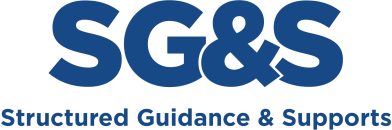 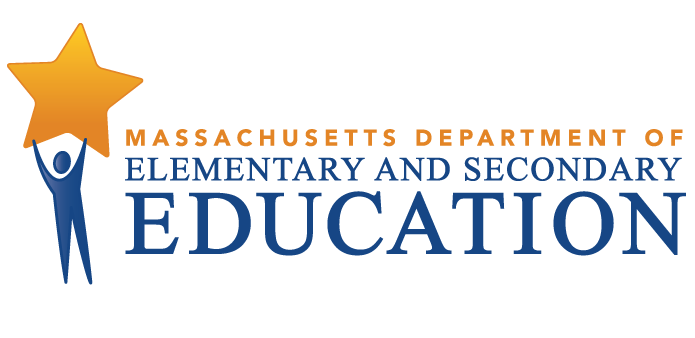 Appendix Structured Guidance & Supports (SG&S)Potential Sources of Evidence This Appendix includes resources for candidates following the Structured Guidance & Supports process to fulfill the Competency Review requirement for licensure.  Candidates will use the rubric to collect and present evidence from multiple sources that will enable them to demonstrate their practice on each indicator. Supervising practitioners collect evidence by observing practice, examining work products and student work, reviewing the resource guide, talking with the candidate, and other means. Supervising practitioners should align this evidence with the rubric and share it with the candidate as part of their constructive feedback. The detail in the rubric for each indicator helps the candidate and supervising practitioner determine what evidence might be the most important to collect and to organize the data for presentation.The rubrics are written to support candidates and supervising practitioners in making judgments about patterns of evidence, gathered across multiple points in time. Classroom observation is a valuable way to gather evidence on candidates’ performance against many, but not all, of the indicators. However, many can only be accessed through means other than classroom observations.It will be up to the candidate, in cooperation with the supervising practitioner, to determine which forms of evidence (Observation, Artifact of Practice, Student Feedback, or Measure of Student Learning) will demonstrate competence for each indicator.Note:  Artifacts of Practice, Student Feedback, or Measure of Student Learning from previous years may be considered as evidence.  If the candidate has addressed a requirement through successful school based (PreK-12) teaching experience please submit a letter, on official letterhead signed by the Superintendent/or equivalent stating the course(s) taught and corresponding educator performance rating that were specific to a requirement and the specific component(s) of the requirement that were covered. If the requirement has been completely satisfied through successful school-based teaching experience this should be stated in the letter through the following language: "At least 10 hours of successful teaching experience was completed specific to and completely covering (state the entire requirement)." The name and license number of the administrator that completed the performance evaluation must also be included.Potential Sources of Evidence Chart Digital Literacy and Computer Science, 5-12 LicenseAll candidates for a Digital Literacy and Computer Science (DLCS) License are responsible for compiling a Portfolio as an end-product of the work leading to the competency determination. The chart below provides examples of Potential Sources of Evidence that candidates can use for each rubric indicator. Many of these potential sources of evidence could be used to demonstrate evidence across multiple areas. These are meant to be a list of suggestions and are not exhaustive.Rubric IndicatorForms of EvidencePotential Sources of EvidenceUnderstanding the ethical and legal obligations for using technology, including license agreements and permissions, intellectual property, and applying best safety and security concepts and strategies. (CAS)ObservationArtifacts of PracticeStudent FeedbackMeasures of Student LearningCoursework with sample assignments Workshops with follow up reflectionsProfessional PresentationsSupervising practitioner observes candidateSigned School-based AUP  (acceptable use policy)Observational and written evidence that candidate understands the ethical and legal obligation for using technologyRecorded LessonsGrade Level, Department or school wide meeting notes reflecting candidate’s participation and suggestionsProvides evidence of formative and/ or summative assessmentsExamine the positive and negative impacts of technology, access to technology, assistive technology, technology proficiencies, social media in people’s lives, commerce, and society, including cybercrime, cyberbullying, and peer pressure. (CAS)ObservationArtifacts of PracticeStudent FeedbackMeasures of Student LearningAP CS-P Explore Performance Task SubmissionsSupervising practitioner observes candidate Coursework with sample assignments Workshops with follow up reflectionsProfessional PresentationsStudent work (writing samples, posters)Evidence of supporting the implementation of assistive technology devices Evidence of supporting classroom teachers with LMS, and instructional technologyRubric IndicatorForms of EvidencePotential Sources of EvidenceSelection and use of digital tools or resources to create an artifact, solve a problem, communicate, and publish online. (DTC)ObservationArtifacts of PracticeStudent FeedbackMeasures of Student LearningAP CS-P Create Performance Task SubmissionsSupervising practitioner observes candidateCoursework with sample assignments Workshops with follow up reflectionsProfessional PresentationStudent work (writing samples, code/project samples)Use of advance research skills including advanced searches, digital source evaluation, synthesis of information and appropriate digital citation. (DTC)ObservationArtifacts of PracticeStudent FeedbackMeasures of Student LearningAP CS-P Explore Performance Task SubmissionsCoursework with sample assignments Workshops with follow up reflectionsProfessional PresentationsStudent work (writing samples, posters, projects)Supervising practitioner observes candidate Communication log or meeting notes from collaboration with a library media specialistSelection and use of best computing devices and networks to accomplish a real-world task and understand network structures, functionality, and vulnerabilities. (CS)ObservationArtifacts of PracticeStudent FeedbackMeasures of Student LearningSupervising practitioner observes candidate Coursework with sample assignments Workshops with follow up reflectionsProfessional PresentationsStudent reflectionStudent work (writing samples, code/projects)Communication log or meeting notes from collaborative work with a peer on selecting devices and networksClosed tickets from teacher-led, student-run Help DesksRubric IndicatorForms of EvidencePotential Sources of EvidenceUse troubleshooting strategies to solve routine hardware and software problems, by using systematic approaches to isolate and identify steps involved in diagnosing tasks/problems and plan solutions. (CS)ObservationArtifacts of PracticeStudent FeedbackMeasures of Student LearningSupervising practitioner observes candidate Coursework with sample assignments Workshops with follow up reflectionsProfessional PresentationsStudent work samplesClosed tickets from teacher-led, student-run Help DesksObservational and written evidence that candidate can use a systematic approach to resolve routine hardware and software problemsDocumentation from peer of troubleshooting and diagnosing hardware and software problemsDifferentiate tasks/problems best solved by computing systems and/or by humans and evaluate the benefits of using a service with respect to function and quality.(CS)ObservationArtifacts of PracticeStudent FeedbackMeasures of Student LearningCoursework with sample assignments Workshops with follow up reflectionsProfessional PresentationsSupervising practitioner observes candidate School-based committee workStudent work (writing samples, code/projects)Create a new representation through generalization and decomposition. Write and debug algorithms in a structured language. (CT)ObservationArtifacts of PracticeStudent FeedbackMeasures of Student LearningStudent Work demonstrating abstraction and computational thinkingSupervising practitioner observes candidate Coursework with sample assignments Workshops with follow up reflectionsProfessional PresentationsLesson plans around pseudocode, tracing, debugging techniquesRubric IndicatorForms of EvidencePotential Sources of EvidenceUnderstand how different data representation affects storage and quality. Create, modify, and manipulate data structures, data sets, and data visualizations. (CT)ObservationArtifacts of PracticeStudent FeedbackMeasures of Student LearningSupervising practitioner observes candidate Lesson Plans around data handling (sets, manipulation, structures, visualizations)Coursework with sample assignments Workshops with follow up reflectionsProfessional PresentationsStudent work (writing samples, code/projects)Create programs to produce an artifact or solve a problem. (CT)ObservationArtifacts of PracticeStudent FeedbackMeasures of Student Learning Student Work (block and text based programs)Supervising practitioner observes candidate Coursework with sample assignments Workshops with follow up reflectionsProfessional PresentationsLesson plans around program tracing, writing, and debugging techniquesCreate models and simulations to formulate, test, analyze, and refine a hypothesis. (CT)ObservationArtifacts of PracticeStudent FeedbackMeasures of Student Learning Supervising practitioner observes candidate Lesson Plans around modeling and simulation objectiveSamples of students work before and after testing and refined workPublished work (articles, simulation-based analysis)Quantitative analysis of assessment results (e.g. Excel) with teacher reflection